Оплатить за ЖКХ наличными можно:-  в любом отделении Сбербанка России  Отделения ПАО Сбербанк России в г.Новокузнецке;- на устройствах самообслуживания Сбербанка России Список банкоматов ПАО Сбербанк России в г.Новокузнецке; Имея карту Сбербанка России Вы можете оплатить услуги ЖКХ не посещая офис Банка:-  в системе Сбербанк Онлайн (Как оплатить услуги ЖКХ в Сбербанк Онлайн)- в мобильном приложении Сбербанк Онл@йн (для владельцев смартфонов и планшетов) Как скачать мобильное приложение и оплатить ЖКХ- подключив услугу Автоплатеж  (Как подключить Автоплатеж ЖКХ)Оплачивая услуги ЖКХ в Онлайн-каналах, Вы используете уникальную возможность совершать платежи в любой точке мира и в любое время (24 часа в сутки / 7 дней в неделю) с пониженной комиссией (1%). Это позволит Вам сэкономить на комиссии более 1 000 рублей в год!Как оплатить услуги ЖКХ в Сбербанк ОнлайнСбербанк Онл@йн – это автоматизированная система, позволяющая клиентам  Сбербанка России управлять своими счетами и совершать платежные операции через сеть Интернет.Для оплаты ЖКХ-услуг в Сбербанк Онлайн Вам необходимо пройти регистрацию (создать свой уникальный логин и пароль) или подключить услугу в любом офисе Сбербанка (осуществить вход по логин и паролю, распечатанному в Банкомате/терминале).Для регистрации в системе Сбербанк Онлайн Вам достаточно иметь карту Сбербанка с подключенной услугой мобильный банк.Как узнать подключена ли у Вас услуга мобильный банк? – Вам приходят смс с номера 900? Если да, то у Вас подключена услуга Мобильный банк. Если Вы не получаете смс с номера 900 – рекомендуем Вам обратиться в любой офис Сбербанка для подключения услуги.Процесс самостоятельной регистрации очень прост:Зайдите на официальный сайт ПАО Сбербанк России www.sberbank.ru.  Нажмите кнопку «Регистрация».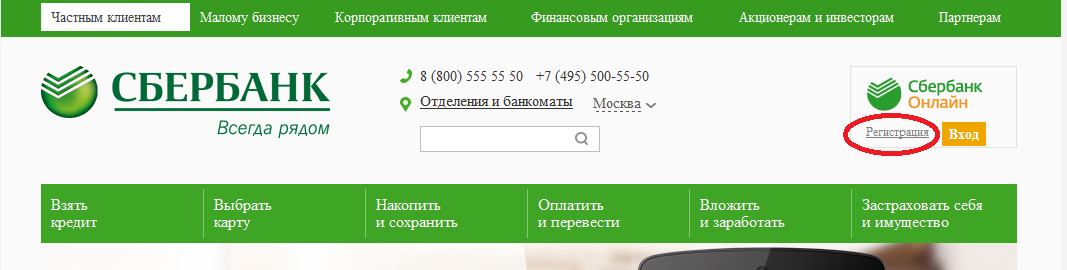 На странице регистрации нажмите на кнопку  .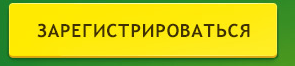 Введите номер карты Сбербанка, код с картинки и нажмите «Продолжить». На  Ваш сотовый телефон придет СМС с номера 900. В СМС будет указан цифровой код, который необходимо ввести в соответствующее поле. Придумайте свой индивидуальный логин и пароль для входа в Сбербанк Онл@йн. ВНИМАНИЕ!!! Никому не сообщайте логин и пароль (даже сотрудникам Банка)! Это конфиденциальная  информация!!!  Полные правила безопасностиЧтобы оплатить ЖКХ услуги в Сбербанк ОнЛ@йн зайдите на официальный сайт ПАО Сбербанк России www.sberbank.ru. Нажмите кнопку «Вход».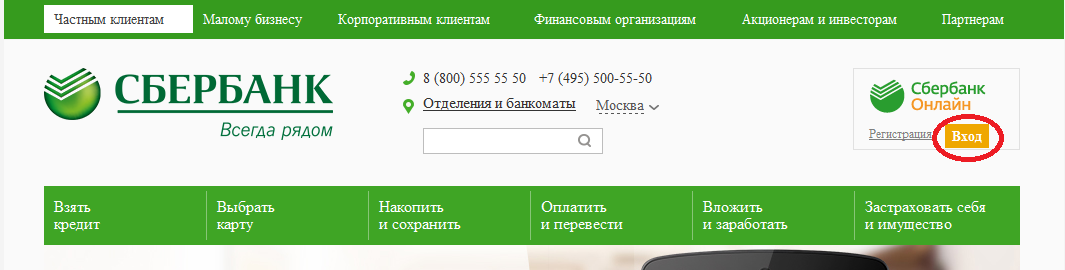 Введите свой логин и пароль. 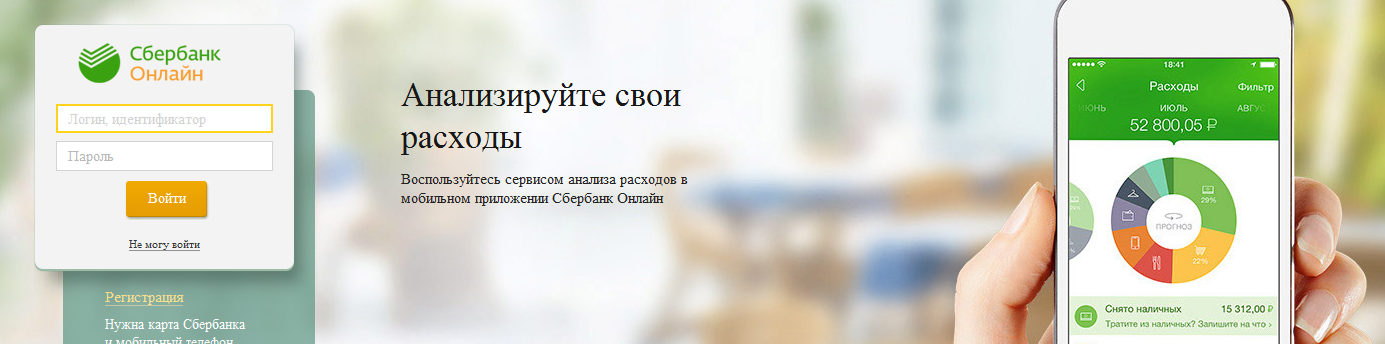 Подтвердите вход в систему кодом, направленным  Вам в виде СМС, либо одноразовым паролем с чека (распечатывается в банкомате/терминале).После входа в главном меню выберите страницу «Переводы и платежи». В строке поиска наберите название организации (например - ТСЖ Ромашка). Нажмите на кнопку «Найти».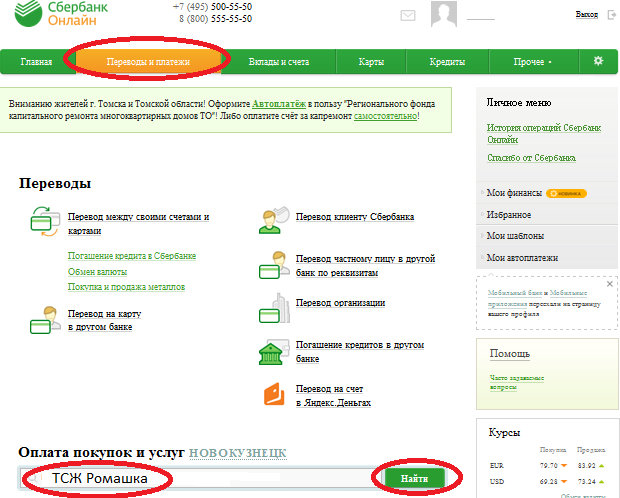 В результатах поиска из списка компаний выберите ТСЖ Ромашка двойным щелчком мыши.Заполните предложенную форму. Выберите карту, введите номер лицевого счета (размещен на квитанции, либо можно уточнить по телефону в расчетном центре).В следующем окне указаны реквизиты получателя и отправителя платежа. Укажите суммы для оплаты  и нажмите «Продолжить».Система Сбербанк Онлайн попросит подтвердить платеж. Безопаснее и удобнее подтверждать операцию смс-кодом.После ввода смс-кода подтверждения, операция будет успешно завершена. Деньги будут списаны с карты и направлены на оплату услуг ТСЖ Ромашка.Для упрощения  совершения платежа в следующий раз, можно создать шаблон платежа. В таком случае оплата будет производиться по упрощенной форме, заполнение полей не требуется и найти его можно во вкладке «Мои шаблоны».